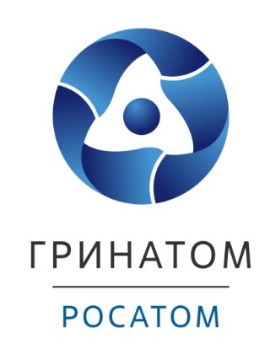 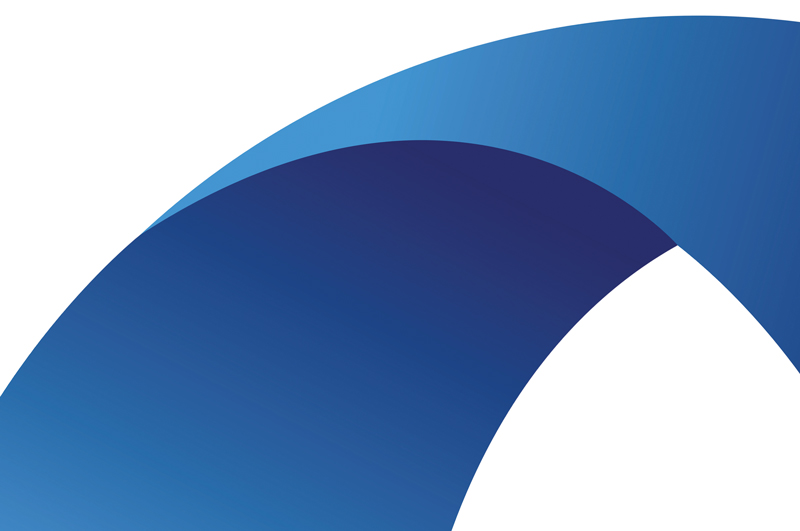 Лист измененийСодержаниеГлоссарий	41.	Общие сведения	51.1.	Наименование системы	51.2.	Область применения системы	51.3.	Состав системы	52.	Модуль Атом.РИТА: Голос, описание функциональных характеристик	72.1.	Функциональные возможности	72.2.	Функции модуля	7ГлоссарийОбщие сведенияНаименование системыПолное наименование: «Роботизированный интеллектуальный технологичный ассистент».Краткое наименование: «Платформа Атом.РИТА», допускается также использование терминов «Платформа», «Система».Шифр проекта: G-MD2-1.Область применения системыПлатформа Атом.РИТА предназначена для разработки и управления программными роботами, позволяющими автоматизировать бизнес-процессы путем воспроизведения действий пользователей в веб-приложениях и установленных на рабочих станциях программах.Состав системыПлатформа состоит из пяти модулей (см. рисунок Рисунок 1):Атом.РИТА: Разработчик – модуль, предназначенный для создания, хранения, изменения и отладки программных роботов, реализованный как веб-приложение.Атом.РИТА: Сотрудник – модуль, предназначенный для выполнения программного робота, устанавливаемый на рабочую станцию.Атом.РИТА: Администратор – модуль, предназначенный для автоматического запуска и управления роботами, созданными в модуле Атом.РИТА: Разработчик, а также мониторинга их состояния и аудита работы, реализованный как веб-приложение.Атом.РИТА: Классификатор - модуль, предназначенный для автоматического определения классов (признаков, характеристик) текстовых объектов. Модуль возможно обучить для работы с различными текстами и определения выбранных пользователем классов (от 1 до 5).Атом.РИТА: Голос – модуль, предназначенный для распознавания речи и ее перевода в текст, а также синтеза речи на основании заданного текста.Настоящий документ описывает модуль Атом.РИТА: Голос.Рисунок 1. Функциональная структура платформы Атом.РИТАРазработчик использует возможности модуля Атом.РИТА: Разработчик для создания, изменения или отладки программных роботов. Готовые программные роботы выполняют свой алгоритм при помощи модуля Атом.РИТА: Сотрудник (Агент-хост). Для выполнения программного робота на агент-хост поступает запрос от модуля Атом.РИТА: Разработчик (ручной запуск) или модуля Атом.РИТА: Администратор (запуск ручной или автоматический). Функции модуля Атом.РИТА: Администратор дают возможность добавить программных роботов, учетные записи, добавить окружение (сервера и рабочие станции), настроить автоматический запуск программных роботов, просмотреть информацию и статистику о работе роботов. Функции модуля Атом.РИТА: Классификатор позволяют классифицировать поступающие заявки, складывать их в очередь, находить похожие в исторической выборке и возвращать ответ. Функции модуля Атом.РИТА: Голос позволяют распознавать в получаемых сообщениях текст или речь в виде звуковой дорожки и возвращать ответ в виде синтезированной речи или текста соответственно.Модуль Атом.РИТА: Голос, описание функциональных характеристикФункциональные возможностиМодуль Атом.РИТА: Голос обеспечивает следующие функциональные возможности для пользователей:Распознавание речи – возможность распознавания речи на звуковых дорожках и ее перевод в текстовый вид.Синтез речи – возможность синтеза речи на основании полученного текста.Настройка параметров – возможность выбора голоса и темпа синтезируемой речи.Функции модуляНиже перечислены основные функции модуля Атом.РИТА: Голос:Модуль Атом.РИТА: Голос имеет API для получения сообщений со звуковой дорожкой, которая должна быть распознана и переведена в текст. Сообщение с запросом должно содержать: адрес сервиса для ответа (направления результатов);файл со звуковой дорожкой (формата .wav);идентификатор сообщения.После распознания речи модуль Атом.РИТА: Голос отправляет ответное сообщение на адрес сервиса, полученный в запросе. Сообщение содержит следующие данные:идентификатор сообщения;распознанный текст.Модуль Атом.РИТА: Голос имеет API для получения сообщений с текстом, который должен быть преобразован в речь. Сообщение с запросом должно содержать: адрес сервиса для ответа (направления результатов);текст для синтеза речи или файл с данным текстом (формата .txt);идентификатор сообщения;голос (имя голоса мужской/женский);темп (значение от 0,75 до 1,25).При поступлении нового сообщения с текстом, модуль Атом.РИТА: Голос:извлекает текст из файла (если поступил файл);синтезирует речь согласно полученному тексту и настройкам голоса (пол и темп). При выборе голоса и темпа используются данные, полученные в сообщении, при их отсутствии - стандартные;записывает синтезированную речь в файл формата .wav.После синтеза речи модуль Атом.РИТА: Голос отправляет ответное сообщение на адрес сервиса, полученный в запросе. Сообщение содержит следующие данные:идентификатор сообщения;файл со звуковой дорожкой (формата .wav).У пользователя имеется возможность задать следующие параметры для Голоса:Голос (выбор из вариантов, как минимум 1 женский и 1 мужской голос, по умолчанию - женский).Темп речи (значение от 0,75 до 1,25, по умолчанию - 1).ДатаВерсияКраткое описание измененийФИО14.02.20221.0Документ созданПоляков А.В.05.04.20222.0Приведены в соответствие наименования модулей Платформы Поляков А.В.Термины/сокращенияОпределениеВеб-приложениеКлиент-серверное приложение, в котором клиент взаимодействует с веб-сервером при помощи браузера.Платформа Атом.РИТА, Платформа, СистемаРоботизированный интеллектуальный технологичный ассистентПользователь Сотрудник, получивший доступ к модулю на основании правил разграничения доступа. Программный робот (Робот)Программное обеспечение для эмуляции действий человека, взаимодействующего с информационными системами, для выполнения типового бизнес-процесса